Подготовила и провела:классный руководитель 9 классаЛуцышка А.А.Шахты 2014г.Цель: Воспитывать патриотизм; уважение к героям СССР – шахтинцам, участникам Великой Отечественной войны. Повышать интерес к истории своего города и Донского края.Оборудование: портреты и краткие биографии героев СССР – шахтинцев; Музыка военных лет; Письма фронтовиков.Используемая литература: журнал «Грушевский мост» №2(3) апрель 2005 г.; «Поэзия периода Великой Отечественной войны и первых послевоенных лет» составитель. В. М. Курганова Москва «Советская Россия» 1983 г.; Ведущий: Если скажешь слово Родина,Сразу в памяти встает:Старый дом, в саду – смородина,Толстый тополь у ворот…Родина –это место, где мы родились и живем. А большинство из нас, находящихся в этом классе –можем назвать родиной город Шахты потому, что мы здесь родились и живем.Великая Отечественная война – это не только прошлое. Её дыхание многие чувствуют и сегодня.Потоками крови и слёз была омыта за долгие 4 года русская земля.Если можно было бы собрать воедино материнские слёзы, пролитые по погибшим, то образовалось бы море скорби, и потекли бы от него во все уголки планеты реки страданья. С глубочайшим уважением, восхищением и благодарностью мы вспомним тех, кто ценой собственной жизни подарил нам мир и свободу, радость и счастье.12 февраля – День освобождения г. Шахты от немецко-фашистских захватчиков. Этот классный час мы посвящаем тем, кто жизнью своей заплатил за то, чтобы мы жили сейчас.Среди них и наши земляки – шахтинцы, Герои СССР. Их, по разным источникам – около 30 человек.Шахтинцы сражались на разных фронтах, имели разные воинские звания, но погибли за общее дело – во имя Победы, «всем смертям не зло». Память о них жива в наших сердцах.Дети: Рассказывают о героях – шахтинцах. (оформлены на листах; см. приложение)Ведущая: В далёком 1942 году, с тяжёлыми боями Красноармейцы оставили город Шахты. Силы противника превосходили наши. И наш родной город 7 месяцев был в фашистской оккупации.Чтец 1: На грозную битву вставайте,Защитники русской земли!Прощайте, прощайте, прощайте, прощайте!Пожары пылают вдали…В суровых боях защищайтеСтолицу родную свою!Прощайте, прощайте, прощайте, прощайте!Желаем удачи в бою!Вы нас навестить приезжайте,Вот только не знаем куда.Прощайте, прощайте, прощайте, прощайте!Последняя гаснет звезда…И мы уезжаем далече,Не знаю, увидимся ль мы.Прощайте, прощайте – да радостной встречи,До вечера после войны! Ведущий: Первой акцией германского командования в горняцком городе были расстрелы советских служащих, активистов, военнопленных. Этим занимались военная комендатура, гестапо, и его вспомогательный отряд, жандармерия и полиция, в которую нанялись служить недобитые белогвардейцы, кулаки и уголовники.Вот страшные цифры:·  Замучили и расстреляли в дни оккупации 13854 человека;·  В шурф шахты им. Красина было сброшено 3500 советских патриотов;·  Угнано в рабство в Германию юношей и девушек от 15 до 20 лет – 3500 человек.·  В лагерях, которые располагались на территории школ №5, №10 было расстреляно 10260 советских воинов;·  Бесчеловечно уничтожали лиц еврейского происхождения. Конвоируя их на казнь, немцы заставляли их петь танцевать и хлопать в ладоши – 100 женщин, детей и стариков.( см. приложение0Ведущая: Самоотверженную борьбу с врагами вели подпольщики города.Что вы знаете об их подвигах? (рассказывают дети; опережающее задание)Подвиг патриотов-шахтинцев вечно будет жить в сердцах людей. Указом Президиума Верховного Совета СССР Тимофей Семёнович Холодов, Иван Тимофеевич Клименко, Василий Михайлович Евлахов, Ольга Андреевна Мешкова посмертно награждены орденом Отечественной войны 11 степени. Их именами сейчас названы проспекты, улицы. Дворец культуры города.Чтец 2: Враги партизана вели на расстрел.Безусый, молоденький, шел он и пелО том, что ему восемнадцатый год,Что родине жизнь он свою отдаёт…В берёзовой роще убили его,И не было рядом родных никого,Никто молодые глаза не закрылГорячею кровью берёзу омыв,Лежал он, глаза в синеву устремив,Как будто и мёртвый он видеть хотел,Как птицу, ту песню, которую пел.А песня взметнулась, быстра и легка.И вдаль полетела, навстречу векам. Ведущий: Помогали борьбе с немецко-фашистскими захватчиками и дети. За активное участие в партизанском движении Г. М. Сосненко, юные герои Булатов, Дурасов, Бедненко награждены медалью « Партизану Великой Отечественной войны 1941-1945 гг.».О многих подвигах шахтинцев стало известно уже после войны. Анна Сергеевна Вязовкина жила с 2-мя детьми и во время оккупации укрывала у себя бежавшего из плена командира Красной Армии В. Т. Назарова. И даже приводила врача И. И. Грандилевского для оказания помощи раненому, рискуя собственной жизнью. После освобождения Назаров Т. В. стал начальником штаба одного из зенитных подразделений.Чтец 3:Чтоб стать мужчиной, мало им родиться,Как стать железом, - мало быть рудой.Ты должен переплавиться, Разбиться.И, как руда, пожертвовать собой.Какие бури душу захлестнули!Но ты солдат, и всё сумей принять:От поцелуя женского до пули,И научись в бою не отступать.Готовность к смерти – тоже ведь оружие,И ты его однажды примени…Мужчины умирают, если нужно,И потому живут в веках они.Ведущая : В память о погибших в годы Великой Отечественной войны объявляется минута молчания ( Все встали)11 февраля 1943 года части 258-й стрелковой дивизии под командованием полковника С. С. Левина в составе 5-й ударной армии Южного фронта и40-й гвардейской Енакиевско-Дунайской дивизии вышли на подступы к городу Шахты. Утром 12 февраля город был полностью освобожден.Учащиеся прослушивают песню «Любимый город» музыка Н. Богословского, слова Е. Долматовского, в исполнении М. Бернеса.Чтец 4:ПОЧТА ПОЛЕВАЯ. 

Автор Н. Лабковский 

Когда в кругу друзей мы вспоминаем, 
О годах нашей жизни фронтовой. 
Один, из первых, тостов поднимаем, 
Тост, за здоровье почты полевой. 
Пусть, хлещет, дождь окопы заливая, 
На всей земле сухого места нет. 
Когда приходит почта полевая, 
Солдат теплом далёким обогрет. 

Кто был на фронте, на переднем крае, 
Тот оправдает и поймёт бойца, 
Который смерть и пули, презирая, 
Готов плясать при виде письмеца. 
Морозом и жарою опалённый 
Четыре года, шёл войной боец, 
А следом фронтовые почтальоны, 
Несли приветы от родных сердец. 

В селе далёком плачет мать от счастья, 
Узнав, что сын здоровый и живой. 
Ей эту весть сквозь бури и ненастья 
Ей сообщил угольник почтовой. 
Бегут года, но мы не забываем, 
О годах нашей жизни фронтовой 
И первый тост, друзья, мы поднимаем, 
Мы за здоровье почты полевой.( Урюков Максим)(учащиеся зачитывают письма с фронта)Жди меня, и я вернусь.Только очень жди.Жди, когда наводят грустьЖёлтые дожди,Жди, когда снега метут,Жди, когда жара,Жди, когда других не ждут,Позабыв вчера.Жди, когда из дальних местПисем не придёт,Жди, когда уж надоестВсем, кто вместе ждёт.Жди меня, и я вернусь,Не желай добраВсем, кто знает наизусть,Что забыть пора.Пусть поверят сын и матьВ то, что нет меня,Пусть друзья устанут ждать,Сядут у огня,Выпьют горькое виноНа помин души…Жди. И с ними за одноВыпить не спеши.Жди меня, и я вернусьВсем смертям назлоКто не ждал меня, тот пустьСкажет: - Повезло. –Не понять не ждавшим им,Как среди огняОжиданием своимТы спасла меня.Как я выжил, будем знать только мы с тобой, -Просто ты умела ждать,Как никто другой. Ведущий: Нет в нашем городе ни одной семьи, которую не опалила бы Великая Отечественная война. Тысячи наших соотечественников навсегда остались на полях сражений, борясь с фашистской нечестью. И даже если наши бабушки и дедушки не воевали в действующей армии, то они неистово боролись за Победу в тылу, работали по 12 – 14 часов в сутки на заводах, фабриках, колхозких полях, на шахтах. Десятки миллионов советских воинов ценой жизни отстояли мир на Земле, чтобы мы могли спокойно учиться, растить детей, строить планы на будущее.Учащийся: Ребята, вам раздали листочки, на которых вы будете писать человеческие качества, чтобы не возобновилось это страшное движение – фашизм. какие качества человека могут сохранить мир?( учитель раскладывает ответы учащихся на столе в виде солнышка)Какие выводы мы можем сделать?( ответы учащихся, подведение итога классного часа).Кл.руководитель:Шумит  листва  над  терриконами,                                              Ковылем  стелются  ветра.                                             Багряным  шагом  по  зелёному                                               Идёт  осенняя  пора.                                            Мне  нравится  мой  город Шахты  осенью,                                      Когда  закружит  листопад,                                      И  среди  туч  свинцовой  проседи Луч  солнца  редок,  словно  клад. Люблю  весны  разгул  каштановый, И  пух  цветущих  тополей. Люблю,  когда  от  снега  раннего Вокруг  становится  светлей… Люблю  тебя,  мой  город – труженик! С  утра  до  вечера  в  делах  ты.  Как  много  важного  и  нужного России  дарит  город  Шахты. Есть  сотни  городов  крупнее, Красивей,  старше,  зеленей, Восточней,  западней,  южнее, Но  нет  ни  одного  родней!ПриложениеВасюта Сергей Трофимович 
(1922, Винницкая обл. – 08.09.1943, Полтавская обл.)
Герой Советского Союза (3.06.1944, посмертно)
командир разведывательного танка.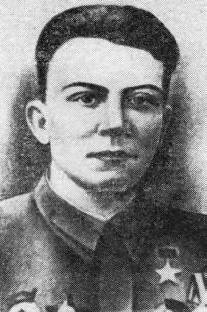 Родился в селе Гордиевка Липовецкого района, Винницкой области в семье крестьянина. В раннем возрасте вместе с родителями переехал в город Шахты.  Учился в средней школе № 6 (1930-1937 г.г). После окончания школы учился в Горнопромышленном училище при шахте «Пролетарская диктатура», затем работал на шахте «Нежданная» машинистом электровоза. В Советской Армии с 1940 года. В действующей Армии с 1943 года. Командир танка 9-й гвардейской механической бригады (3-й гв. мех. корпус, 47-я армия, Воронежский фронт). Участник боев под Сталинградом и освобождения Ростовской области. После освобождения города Шахты взял в свой танк брата Николая. Экипаж бронемашины «Васюта» прославился многими подвигами от Волги до Западной Украины. Отличился в боях летом 1943 г. 17 августа 1943 года его экипаж уничтожил 2 пушки, много солдат и офицеров противника, а на следующий день стремительно атаковал роту окопавшегося врага, уничтожил до 2-х взводов гитлеровцев. 8 сентября 1943 года С. Васюта получил задание провести разведку боем. Немцы подбили танк, и он загорелся. Экипаж героически дрался в окружении и уничтожил более сотни фашистов, 2 пушки, тягач. Даже когда их танк был подбит, С. Васюта и его бойцы продолжали вести неравный бой. В этом сражении экипаж погиб, но не сложил оружия. Звание Героя Советского Союза С. Т. Васюте присвоено посмертно Указом Президиума Верховного Совета СССР от 3.6.1944 г. Он награждён орденами Ленина, Красной Звезды, медалями. Похоронен в г. Гадяч Полтавской области. На могиле установлен памятник.Именем Героя названа улица в Ленинском районе и школа № 6 в г. Шахты, улица в с. Гордиевка.Галушкин Борис Лаврентьевич
 (29.06.1919, Шахты – 14.06.1944)
Герой Советского Союза (05.11.1944) 
войсковой разведчик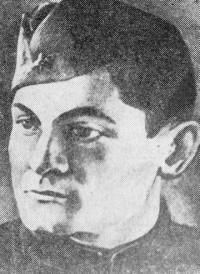 Войсковой разведчик. Родился в городе Шахты. Участник Великой Отечественной войны с июня 1941 года. Участник боев под Ленинградом. В 1942 году выполнял спецзадания в тылу врага на территории Минской и Витебской областей. С мая 1943 года командир специального отряда "Помощь", вошедшего впоследствии в группу «Артур». Бойцы отряда пустили под откос двадцать четыре эшелона противника, уничтожили и повредили 23 паровоза, десятки автомашин, танков и тракторов, взорвали шесть складов с боеприпасами и фуражом. Погиб в 15 июня  1944 года во время выхода из окружения. 5.11.1944 г. присвоено звание Героя Сов. Союза посмертно. Награжден орденом Ленина, Красного Знамени, медалью.Горовец Александр Константинович
 (12.03.1915, с. Мошканы, Витебская область – 06.07.1943, деревня Зоринские Дворы Ивнянского р-на Белгородской обл.) 
 Герой Советского Союза (23.09.1943, посмертно)
летчик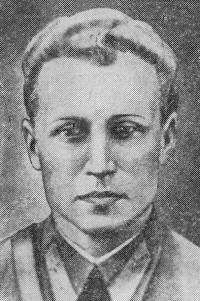 Единственный в миpе летчик, сбивший в одном бою 9 вpажеских самолетов. Работал летчиком-инструктором в аэроклубе г. Шахты Ростовской области. В декабре 1939 года избран депутатом Шахтинского райсовета. Позже стал начальником летной части аэроклуба. На фронте с июля 1942 г. Зам. командира эскадрильи 88-го гв. истр. авиационного полка, гвардии лейтенант.   Горовец 6 июня 1943 года вступил в бой с 20-ю вражескими бомбардировщиками и 9 из них сбил в районе деревни Зоринские Дворы Белгородской области. Погиб в этом бою. Всего произвел 74 боевых вылета, в 11 воздушных боях сбил 11 самолетов противника. Звание Героя Советского Союза присвоено 28.9.1943г. посмертно. Бронзовый бюст на месте гибели в Ивнянском р-не Белгородской обл. Бюст героя установлен в Артемовской районе, г. Шахты и на аллее Героев в парке.Татаренко Дмитрий Митрофанович
(23.05.1921, пос. Новоантоновский ныне Коченевского р-на Новосибирской обл. – 14.03.1995, Кисловодск Ставропольского края)
Герой Советского Союза (24.07.1943)
лётчик-истребитель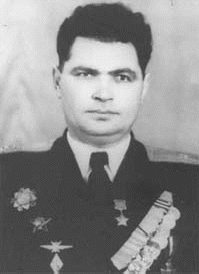 Работал и учился в аэроклубе. В 1940 году окончил Ейское военно-морское авиационное училище, после чего служил лётчиком ВВС Тихоокеанского флота. На фронте с июня 1941 года. Командир эскадрильи 3-го истребительного авиационного полка (61-я авиационная бригада, ВВС Краснознамённого Балтийского флота) капитан Д. Татаренко к марту 1943 года совершил 550 боевых вылетов, в ста двух воздушных боях сбил лично четырнадцать самолётов противника и восемь в группе. Звание Героя Советского Союза присвоено 24.07.1943 г. Президент США Ф. Рузвельт наградил Д.М. Татаренко американским орденом Морской крест за совместные боевые действия с союзными летчиками. После войны продолжал службу в ВВС СССР. С 1967 года генерал-майор авиации Татаренко Д. М. - в запасе. Награжден орденом Ленина, 3 орденами Красного Знамени, орденом Нахимова 2 степени, Отечественной войны 1 степени, 2 орденами Красной Звезды, медалями, иностранными орденами. Почетный гражданин Ленинграда и Таллина. Жил в городе Кисловодске Ставропольского края.